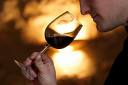 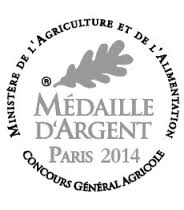 Médaille Argent Paris 2014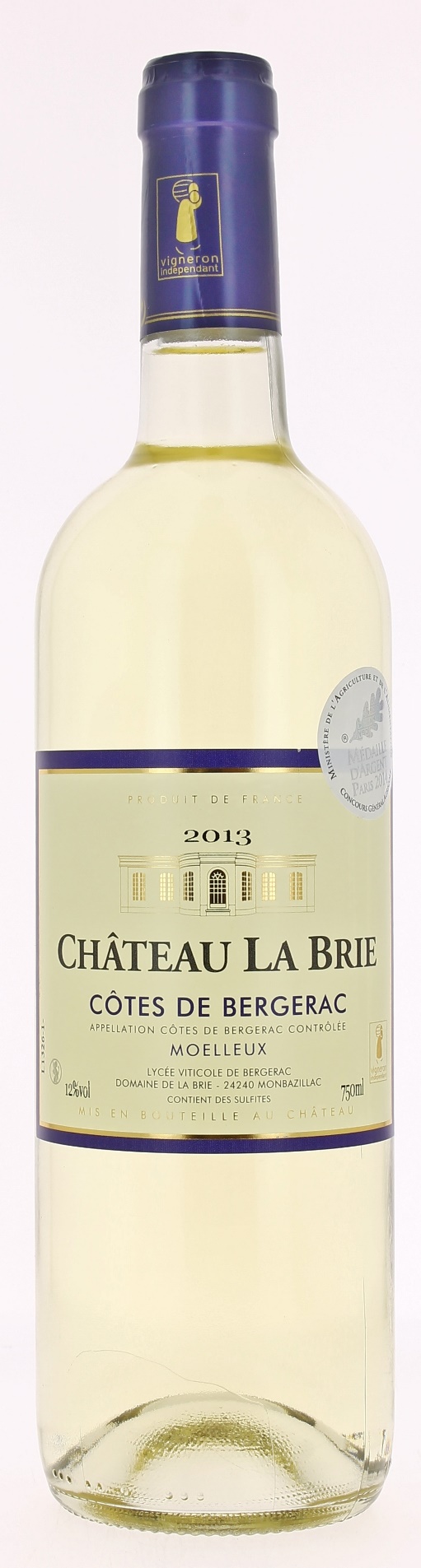 12°            CHATEAU LA BRIE 2013AOC COTES DE BERGERAC moelleuxLycée Agricole de BergeracVigneron récoltant.LE VIGNOBLE :Nature des sols : 	Argilo calcaireAge du vignoble : 	20 ansEncépagement : 	50 % Sauvignon			50 % SémillonDEGUSTATION & CONSERVATION :Commentaire de dégustation : Belle teinte jaune pâle, brillante, ce vin dévoile un nez gourmand sur les fruits à chair blanche et des arômes d’agrumes. Le fruité se développe toute en douceur sur des notes de fruits exotiques mûrs  ce qui procure en bouche un très bon équilibre entre douceur et acidité. Un excellent millésime.   Dégustation : 	entre 8° et 10°Vieillissement : 2 à 3 ans.Accords mets vins : 	apéritif, foie gras, desserts aux fruits ou au chocolat.PALLETISATION :Dimensions palette :		1200/800/1380 mmDimension carton :		300/235/160 mmPoids du carton :		7.5 kgBouteilles/carton :		6 bouteilles deboutCartons/couche : 		25Couches/palette : 		4Bouteilles/palette : 		600Gencod Bouteille :		3 502 335 013 238Gencod Carton :		3 502 335 013 207 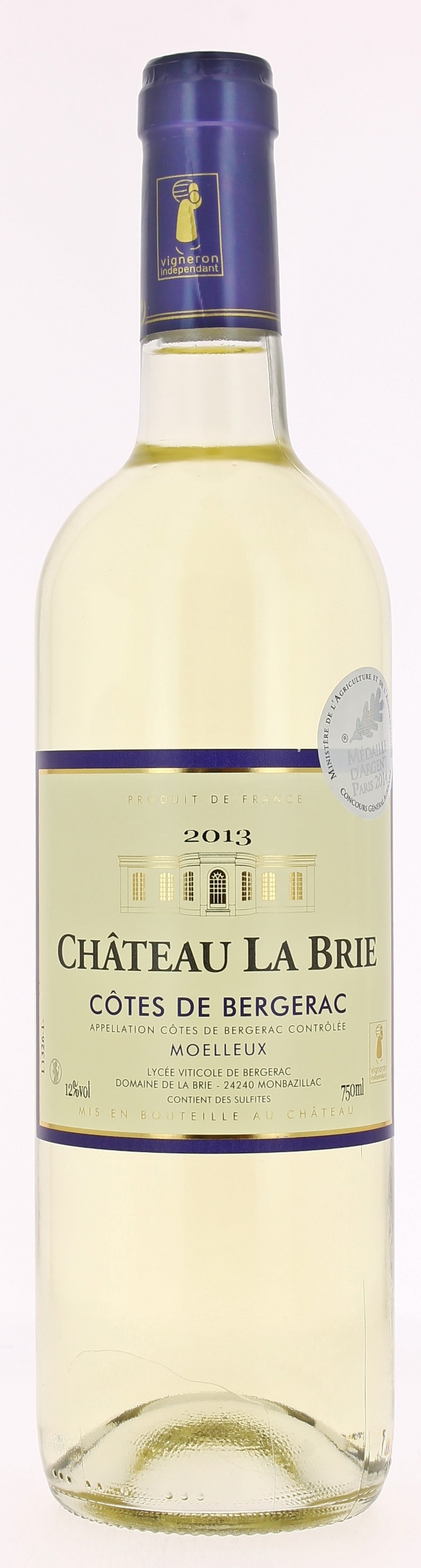 